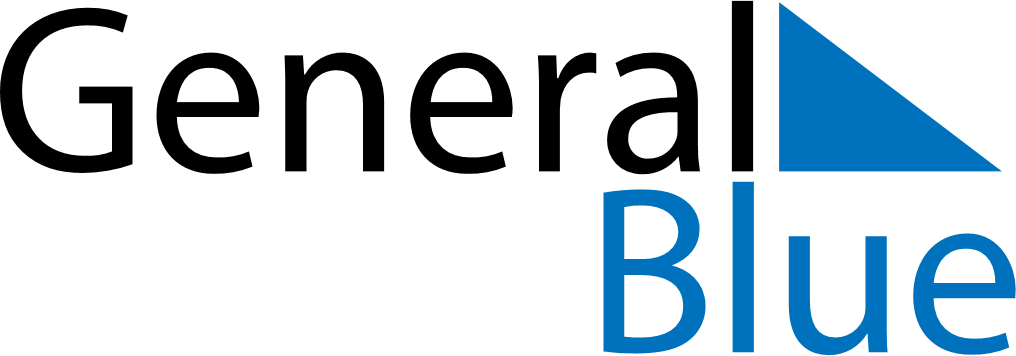 September 2022September 2022September 2022ParaguayParaguayMONTUEWEDTHUFRISATSUN123456789101112131415161718192021222324252627282930Boqueron Battle Victory Day